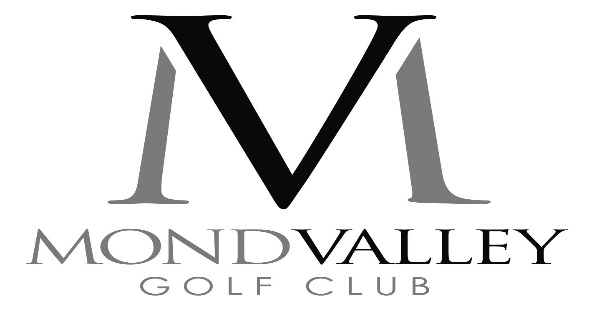 MVGC Website – Terms and Conditions (1) IntroductionThese terms and conditions govern your use of our website; by using our website, you accept these terms and conditions in full. If you disagree with these terms and conditions or any part of these terms and conditions, you must not use our website.(2) PolicyOur website uses cookies. By using our website and agreeing to these terms and conditions, you consent to our use of cookies in accordance with the terms of our privacy policy (3) Licence to use websiteUnless otherwise stated, we or our licensors own the intellectual property rights in the website and material on the website. Subject to the licence below, all these intellectual property rights are reserved.You may view, download for caching purposes only, and print pages from the website for your own personal use, subject to the restrictions set out below and elsewhere in these terms and conditions. You must not:(a) republish material from this website (including republication on another website);(b) sell, rent or sub-license material from the website;(c) show any material from the website in public;(d) reproduce, duplicate, copy or otherwise exploit material on our website for a commercial purpose;(e) redistribute material from this website except for content specifically and expressly made available for redistribution (4) Acceptable useYou must not use our website in any way that causes, or may cause, damage to the website or impairment of the availability or accessibility of the website; or in any way which is unlawful, illegal, fraudulent or harmful, or in connection with any unlawful, illegal, fraudulent or harmful purpose or activity.You must not use our website to copy, store, host, transmit, send, use, publish or distribute any material which consists of (or is linked to) any spyware, computer virus, Trojan horse, worm, keystroke logger, rootkit or other malicious computer software.You must not conduct any systematic or automated data collection activities (including without limitation scraping, data mining, data extraction and data harvesting) on or in relation to our website without our express written consent.You must not use our website to transmit or send unsolicited commercial communications.You must not use our website for any purposes related to marketing without our express written consent.(5) User generated contentIn these terms and conditions, "your user content" means material (including without limitation text, images, audio material, video material and audio-visual material) that you submit to our website, for whatever purpose.You grant to us a worldwide, irrevocable, non-exclusive, royalty-free licence to use, reproduce, adapt, publish, translate and distribute your user content in any existing or future media. You also grant to us the right to sub-license these rights, and the right to bring an action for infringement of these rights.Your user content must not be illegal or unlawful, must not infringe any third party's legal rights, and must not be capable of giving rise to legal action whether against you or us or a third party (in each case under any applicable law).You must not submit any user content to the website that is or has ever been the subject of any threatened or actual legal proceedings or other similar complaint.We reserve the right to edit or remove any material submitted to our website, or stored on our servers, or hosted or published upon our website.Notwithstanding our rights under these terms and conditions in relation to user content, we do not undertake to monitor the submission of such content to, or the publication of such content on, our website.(7) Limited warrantiesWe do not warrant the completeness or accuracy of the information published on this website; nor do we commit to ensuring that the website remains available or that the material on the website is kept up-to-date.To the maximum extent permitted by applicable law we exclude all representations, warranties and conditions relating to this website and the use of this website (including, without limitation, any warranties implied by law of satisfactory quality, fitness for purpose and/or the use of reasonable care and skill).(8) Limitations and exclusions of liabilityTo the extent that the website and the information and services on the website are provided free-of-charge, we will not be liable for any loss or damage of any nature.We will not be liable to you in respect of any losses arising out of any event or events beyond our reasonable control.We will not be liable to you in respect of any special, indirect or consequential loss or damage.(9) Breaches of these terms and conditionsWithout prejudice to our other rights under these terms and conditions, if you breach these terms and conditions in any way, we may take such action as we deem appropriate to deal with the breach, including suspending your access to the website, prohibiting you from accessing the website, blocking computers using your IP address from accessing the website, contacting your internet service provider to request that they block your access to the website and/or bringing court proceedings against you.(10) VariationWe may revise these terms and conditions from time-to-time. Revised terms and conditions will apply to the use of our website from the date of the publication of the revised terms and conditions on our website. Please check this page regularly to ensure you are familiar with the current version.(11) AssignmentWe may transfer, sub-contract or otherwise deal with our rights and/or obligations under these terms and conditions without notifying you or obtaining your consent.You may not transfer, sub-contract or otherwise deal with your rights and/or obligations under these terms and conditions. (12) SeverabilityIf a provision of these terms and conditions is determined by any court or other competent authority to be unlawful and/or unenforceable, the other provisions will continue in effect. If any unlawful and/or unenforceable provision would be lawful or enforceable if part of it were deleted, that part will be deemed to be deleted, and the rest of the provision will continue in effect. (13) Exclusion of third party rightsThese terms and conditions are for the benefit of you and us and are not intended to benefit any third party or be enforceable by any third party. The exercise of our and your rights in relation to these terms and conditions is not subject to the consent of any third party.(14) Entire agreementThese terms and conditions, together with our privacy policy, constitute the entire agreement between you and us in relation to your use of our website, and supersede all previous agreements in respect of your use of this website.(15) Law and jurisdictionThese terms and conditions will be governed by and construed in accordance with English law, and any disputes relating to these terms and conditions will be subject to the [non-]exclusive jurisdiction of the courts of England and Wales.(16) Our detailsIf you have any questions about the Terms and Conditions or our treatment of your personal information, please use the "Contact Us" on the home page of the website, and  write to  the secretary.These terms and conditions are based on a template created and distributed by www.website-law.co.uk MVGC PolicyNOV 2018